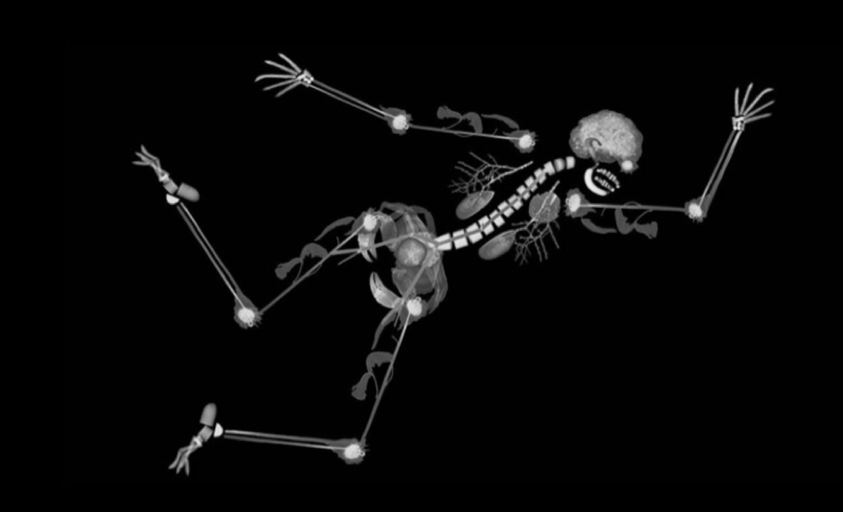 Norwich Interventional RadiologyAdvanced Endovascular WorkshopCourse overview: This brings together experts in aortic and peripheral vascular interventions. The course aims to teach and reinforce the principles of planning and performing aortic and peripheral vascular interventions. It is aimed at IR and vascular surgical trainees who have a basic understanding of vascular interventions and who wish to develop their skills in planning and performing standard EVAR and complex peripheral vascular interventions. The course combines lectures with extensive opportunity for hands on practise with simulators.We utilise a state of the art Mentice simulator (VIST-LAB with VIST G5) and different physical models. In addition, there will be an industry supported Symbionics EVAR simulator.Aim: To teach and reinforce the principles of planning and performing aortic and peripheral vascular interventionsObjectives:To provide insight into a complex peripheral vascular case by observing a live procedure via video linkKnow and demonstrate the steps involved in performing endovascular procedures using a simulator (angioplasty, stenting and EVAR) & how to deal with complicationsKnow how to interpret CT angiograms and its use in EVAR case planningKnow the tools and kit used in endovascular proceduresLearn ‘tips and tricks’ on how to deal with difficult cases 